Agenda Personal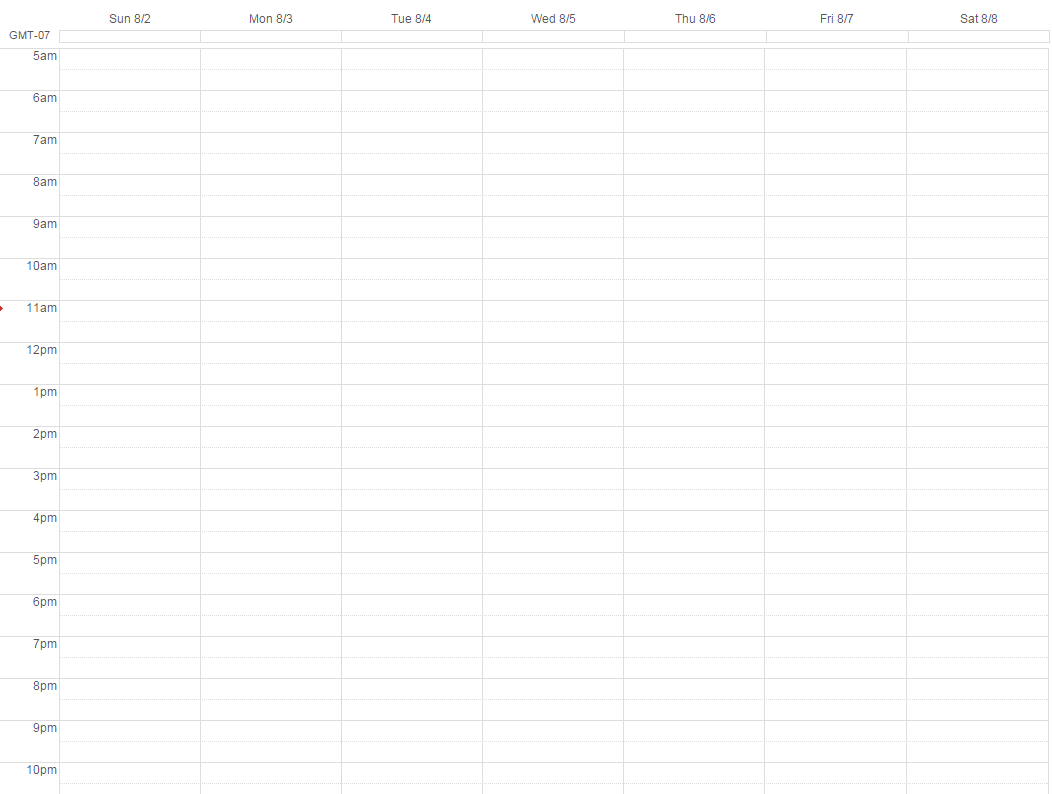 